UnterrichtsprotokollBesprechung zum Thema: FreiheitDatum: 07.10.2021                                         Ort: GerabronnBeginn:  15:15 Uhr                                           Ende: 16:50 UhrTagesordnung;Organisatorisches zum ElternabendWas ist Freiheit?  (AB 12)Das Gehirn eines Mörders (AB 13, 14)1.  Was ist FreiheitFrau Schütze teilt das AB 12 aus und sagt uns wir sollen die Aufaben machenIn Stillarbeit macht jeder die Aufgaben alleineErklärung der unterstrichenen Begriffen (AB 12)Nach der Besprechung von den Aufgaben kommen wir zu dem entschluss dass man Freiheit in Handlungsfreiheit und Willensfreiheit unterscheiden kann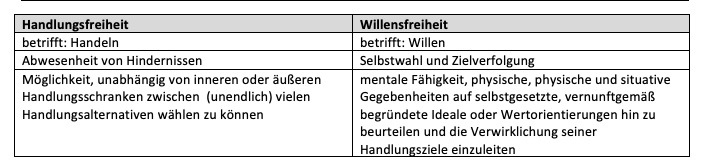 Eine Diskussion zu welchem Oberbegriff wir negative und positive Freiheit zuordnen sollten bricht ausKommen zu keinem Entschluss und einigen uns drauf dass sich die Antwort je nach Person/Situation unterscheidet2. Das Gehirn eines Mörders James FallonWir lesen gemeinsam den gekürtzten Text über einen Neurologen der Gehirne untersucht und studiertDa das Lesen relativ lange gedauert hat kommen wir nicht mehr zu den Aufgaben